E5M001/LEDW030S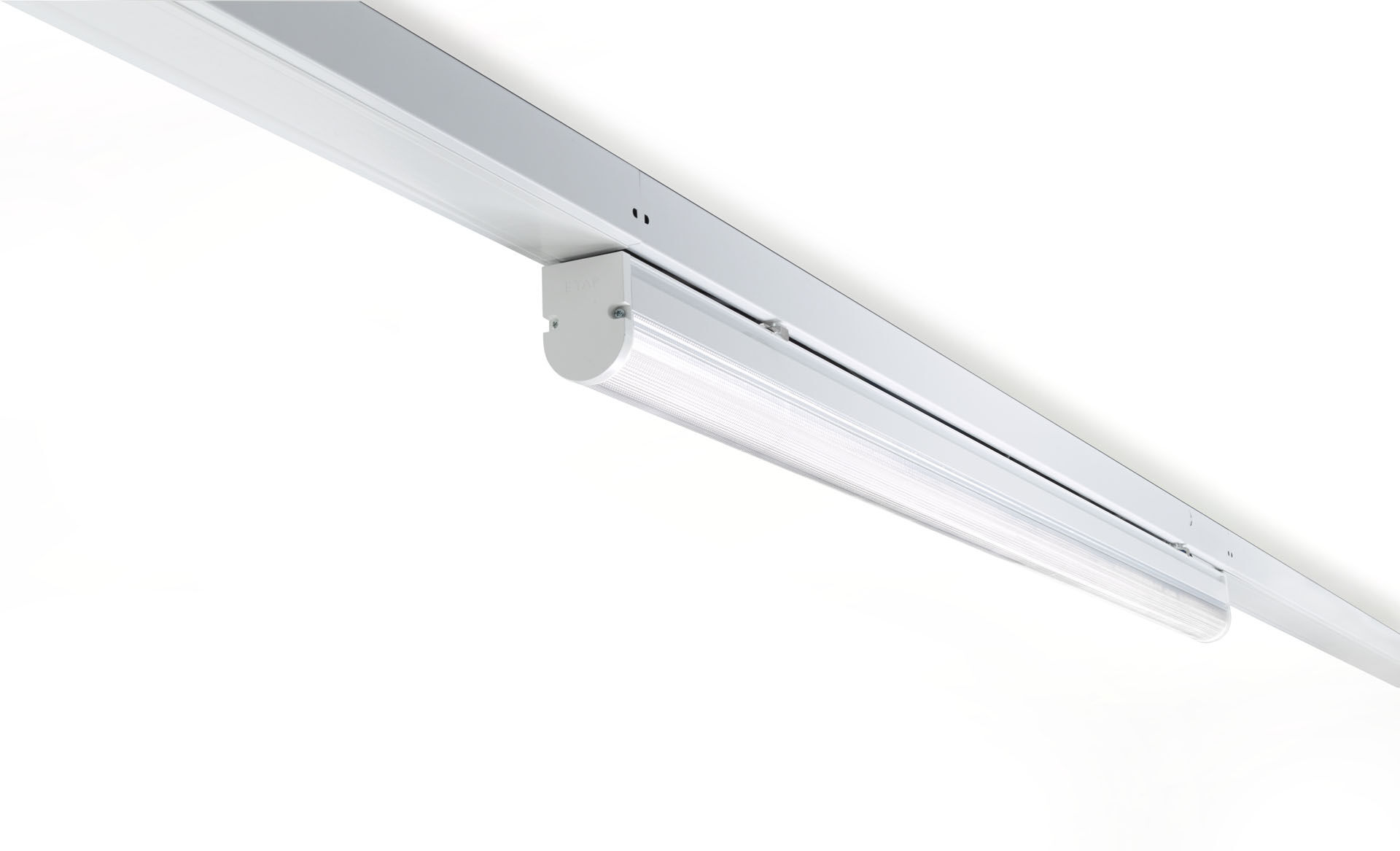 Luminaire linéaire industrielDual●lens , optique polycarbonate (PC), distribution lumineuse intensive .Module pour montage sur profilé de base. Profilé de base en acier robuste et rigide de 0,8 mm. Module en aluminium laqué. Montage sans outil du module sur l’embase. Adapté au rétrofit sur les systèmes ETAP E5 fluo. Raccordement électrique dans l’embase avec fiche de sélection de phase.Dimensions: 1498 mm x 60 mm x 100 mm.Flux lumineux: 3350 lm, Efficacité lumineuse: 120 lm/W.Consommation de courant: 28.0 W, non gradable.Fréquence: 50-60Hz AC.Tension: 220-240V.Classe d'isolation: classe I.Maintien de flux élévé; après 50 000 heures de fonctionnement, le luminaire conserve 98% de son flux lumineux initial.Température de couleur: , Rendu des couleurs ra: .Standard deviation colour matching: 3 SDCM.Caisson: aluminium laqué, RAL9016 - Blanc signalisation (texturé).Degré de protection IP: IP20.Degré de protection IK: IK06.Source lumineuse remplaçable (LED uniquement) par un professionnel. Appareil de contrôle remplaçable par un professionnel.Essai au fil incandescent: 850°C.Garantie de 5 ans sur luminaire et driver.Certifications: CE, ENEC.Luminaire avec cablâge sans halogène.Le luminaire a été développé et produit selon la norme EN 60598-1 dans une société certifiée ISO 9001 et ISO 14001.Accessoires nécessaires au montage, choix parmi : E5C11/0100, E5C11/0200, E5C11/0300, E5C11/0400, E5C11/0500, E5C11/1000, E5C11/1500, E5C11/2000, E5C11/2500, E3H115, E3H116, E3H117, E3H118, E3H119, E3H128, E3H129, E3H120, E3H121, E3H122, E3H123, E3H124, E3H125.